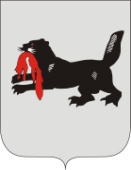 ИРКУТСКАЯ  ОБЛАСТЬТУЛУНСКАЯ РАЙОННАЯТЕРРИТОРИАЛЬНАЯ ИЗБИРАТЕЛЬНАЯ КОМИССИЯ            ----------------------------------------------------------------------------------РЕШЕНИЕ15 апреля 2013 г.                                                                              № 100/1222                                                         г.ТулунО формировании участковой  избирательной комиссииизбирательного участка № 1463      В соответствии со ст. 22, 27 Федерального Закона «Об основных гарантиях избирательных прав и права на участие в референдуме граждан Российской Федерации», решением Тулунской районной территориальной избирательной комиссии от 28.01.2013 г.   № 93/1174  «Об определении численного состава членов участковых избирательных комиссий с правом решающего голоса на территории муниципального образования «Тулунский район», решением Тулунской районной территориальной избирательной комиссии от 15 апреля 2013 года № 100/1200 «Об увеличении численного состава членов участковой избирательной комиссии с правом решающего голоса на территории  муниципального образования «Тулунский район», а также рассмотрев поступившие предложения по кандидатурам в состав участковой избирательной комиссии избирательного участка № 1463, Тулунская районная территориальная избирательная комиссияРЕШИЛА:1. . Сформировать участковую избирательную комиссию избирательного участка №1463, назначив в ее состав следующих членов избирательной комиссии с правом решающего голоса: -  Белоусову Галину Григорьевну, 1961 года  рождения,  образование среднее (полное) общее,    пенсионера,  предложенную для назначения в состав комиссии Тулунским местным отделением Политической партии "Коммунистическая партия Российской Федерации";-  Белоусову Наталью Павловну, 1971 года  рождения,  образование среднее профессиональное,  учителя  МОУ "Изегольская ООШ",  предложенную для назначения в состав комиссии собранием избирателей по месту жительства;-  Николаенко Любовь Петровну, 1956 года  рождения,  образование начальное профессиональное,  продавца магазина № 30  Тулунского районного потребительского общества,  предложенную для назначения в состав комиссии собранием избирателей по месту жительства;-  Серышеву  Светлану  Николаевну, 1972 года  рождения,  образование высшее профессиональное,  учителя  МОУ  "Изегольская ООШ",  предложенную для назначения в состав комиссии Тулунским районным местным отделением Всероссийской политической партии «ЕДИНАЯ РОССИЯ»;2. Настоящее решение разместить на страничке Тулунской районной территориальной избирательной комиссии официального сайта администрации Тулунского муниципального района. Председатель территориальной  избирательной комиссииЛ.В. БеляевскаяСекретарь территориальнойизбирательной комиссииТ.А. Шагаева